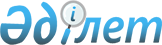 О признании утратившими силу некоторых приказовПриказ Министра цифрового развития, инноваций и аэрокосмической промышленности Республики Казахстан от 30 мая 2023 года № 120/НҚ. Зарегистрирован в Министерстве юстиции Республики Казахстан 1 июня 2023 года № 32652
      В соответствии с пунктом 2 статьи 27 Закона Республики Казахстан "О правовых актах", ПРИКАЗЫВАЮ:
      1. Признать утратившими силу:
      1) приказ Министра по инвестициям и развитию Республики Казахстан от 21 апреля 2015 года № 476 "Об утверждении стандартов государственных услуг в сфере информатизации" (зарегистрирован в Реестре государственной регистрации нормативных правовых актов под № 11350);
      2) приказ исполняющего обязанности Министра по инвестициям и развитию Республики Казахстан от 24 августа 2015 года № 877 "Об утверждении регламентов государственных услуг в области информатизации" (зарегистрирован в Реестре государственной регистрации нормативных правовых актов под № 12119).
      2. Юридическому департаменту Министерства цифрового развития, инноваций и аэрокосмической промышленности Республики Казахстан в установленном законодательством порядке обеспечить:
      1) государственную регистрацию настоящего приказа в Министерстве юстиции Республики Казахстан;
      2) размещение настоящего приказа на интернет-ресурсе Министерства цифрового развития, инноваций и аэрокосмической промышленности Республики Казахстан после его официального опубликования.
      3. Настоящий приказ вводится в действие по истечении десяти календарных дней после дня его первого официального опубликования.
					© 2012. РГП на ПХВ «Институт законодательства и правовой информации Республики Казахстан» Министерства юстиции Республики Казахстан
				
      Министр цифрового развития,инноваций и аэрокосмическойпромышленности Республики Казахстан 

Б. Мусин
